                                   25.06.2020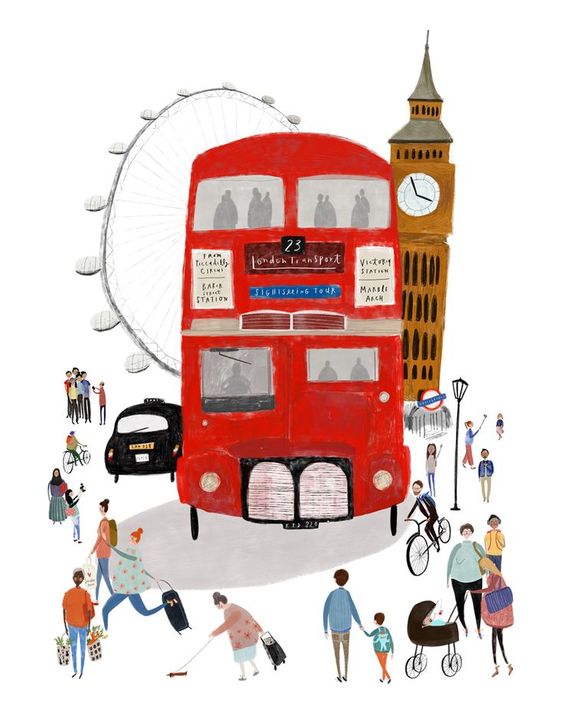 Let’s visit  LondonZadanie 1. Posłuchaj proszę piosenki „London bridge is falling down” https://www.youtube.com/watch?v=0-Y7Qi3fMs0Zadanie 2. Ciekawe miejsca w Londynie – atrakcje turystyczne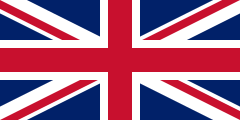 Flaga Wielkiej Brytanii Stolicą Wielkiej Brytanii jest Londyn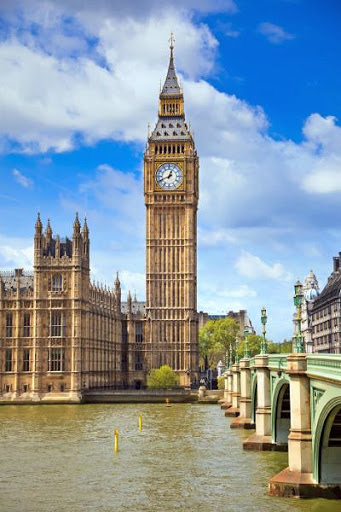 Big Ben – wieża zegarowaDouble - decker bus – autobus dwupoziomowy 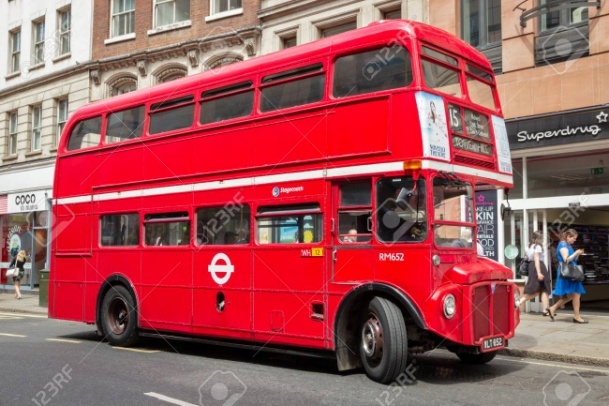 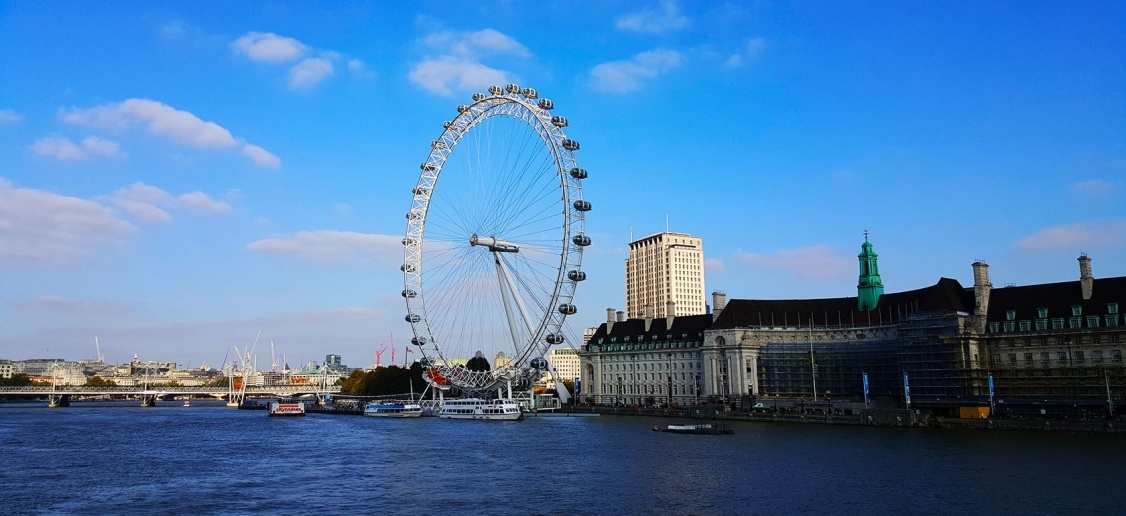 London Eye – koło obserwatoryjne – umożliwia podziwianie Londynu z wysokości 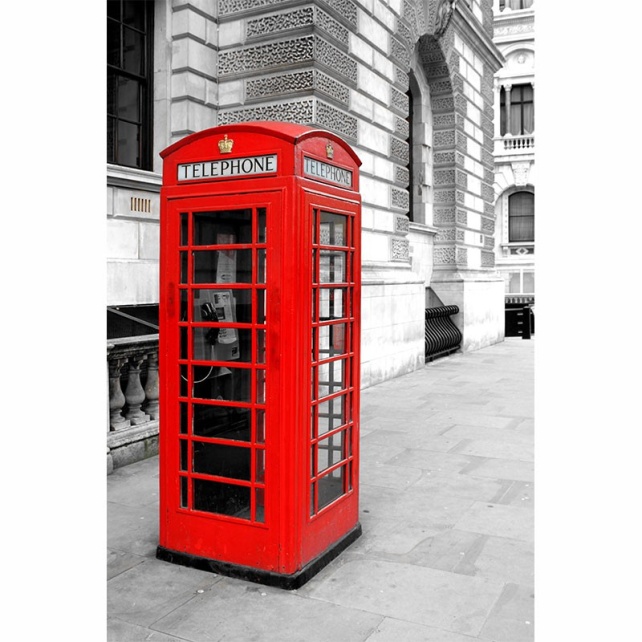 Brytyjska budka telefoniczna – dziś charakterystyczny  symbol Wielkiej Brytanii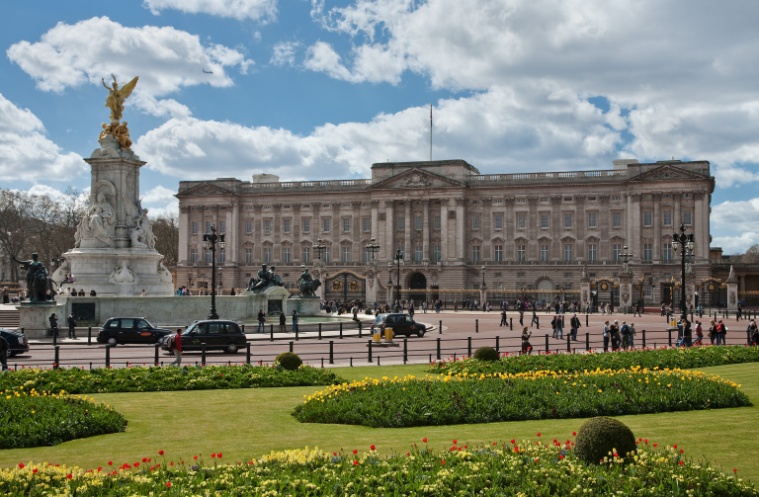 Buckingham Palace – pałac królewski Zadanie 3. I spy with my little eyes – Policz proszę poszczególne obiekty znajdujące się w Londynie.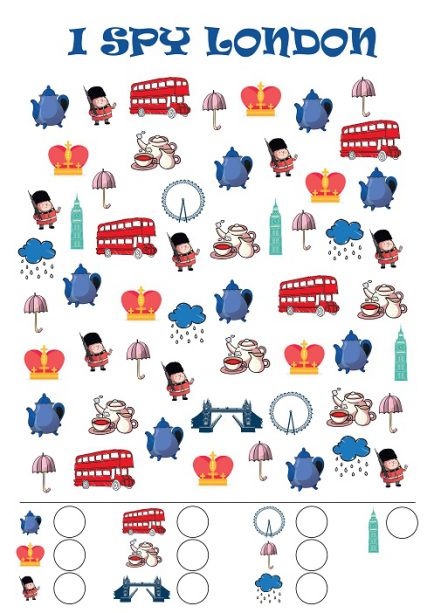 Zadanie 4. Colouring - Pokoloruj proszę.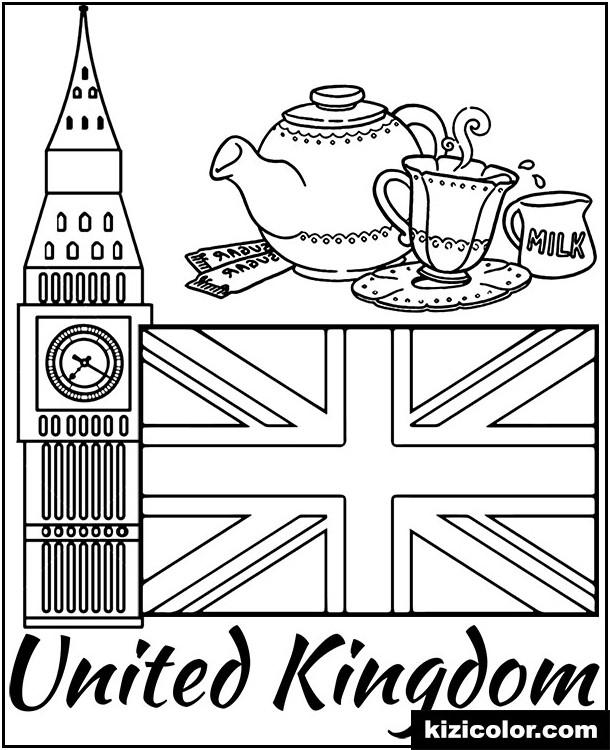 Dziękuję za Twoją piękną dzisiejszą pracę i pomoc rodziców                                                                                                 Pani Marta